UKEPLAN FOR RIPSMANDAG  TIRSDAGONSDAGTORSDAGFREDAGFELLES MØTE DAG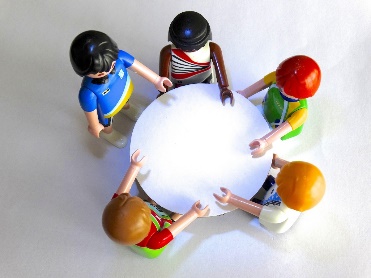 INNE ELLER UTEAKTIVITETER. EN VOKSEN FRA HVER AVDELING HJELPER DEN AVDELINGEN SOM HAR MØTEGRUPPEDAG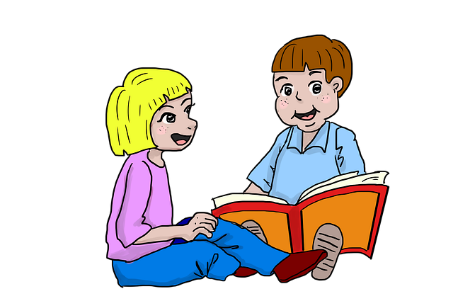 VI HAR ULIKE AKTIVITETER I SMÅ GRUPPERSPRÅK- TEMA SAMLING.FORMINGMOTORISK OG KOGNITIVE AKTTIVITETERTURDAG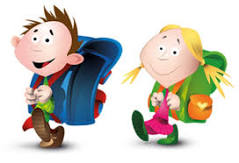 VI GÅR PÅ TUR I NÆRMILJØGRUPPEDAG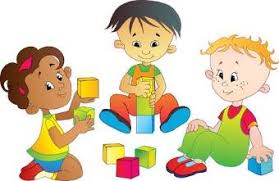 VI HAR ULIKE AKTIVITETER I SMÅ GRUPPERSPRÅK- TEMA SAMLING.FORMINGMOTORISK OG KOGNITIVE AKTTIVITETERVARMMAT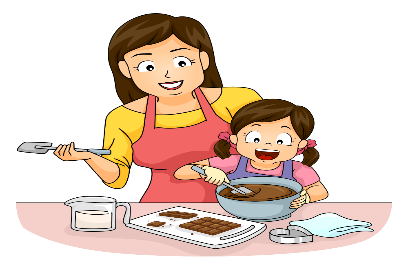 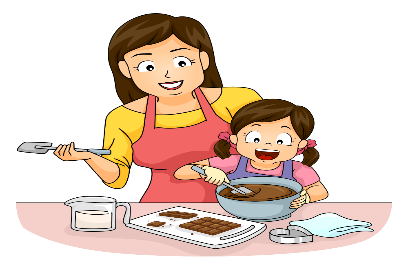 VI LAGER VARMMAT SAMMEN MED BARNA.